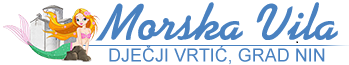                                                            Ulica dr. Franje Tuđmana 5, 23232 NIN                                                           Tel./fax. 023 264 196; www. vrtic-morska-vila.hr, OIB: 52231121132KLASA: 601-02/21-01/02URBROJ: 2198/11-08-02-21-17Nin, 25. kolovoza 2021. godine                                                                                                           Članovima Upravnog vijeća                                                                                                        Dječjeg vrtića „Morska vila“ NinPozivam vas na 49.  sjednicu Upravnog vijeća Dječjeg vrtića „Morska vila“ Nin, koja će se održati  03. rujna  2021. (petak) u 11.00 sati u prostorijama DV Morska vila NinDnevni red:Verifikacija zapisnika s 48. sjednice Upravnog vijećaRazmatranje i donošenje Prijedloga Financijskog plana za 2022. g. s projekcijama za 2023. i 2024. godinuRazmatranje i donošenje Godišnjeg izvještaja o  odgojno-obrazovnom radu DV Morska vila Nin za pedagošku 2020./21. godinuZapošljavanje pedagoginje na puno radno vrijeme (40 sati tjedno)Razno                                                                                                                 Predsjednik Upravnog vijeća:                                                                                                                    Tomislav Ćurko      Prilozi: Zapisnik sa 48. sjednice Upravnog vijećaPrijedlog Financijskog plana za 2022. g. s projekcijama za 2023. i 2024. godinuIzvještaj o odgojno – obrazovnom radu DV Morska vila Nin za pedagošku 2020./21. godinu